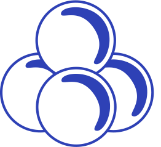 	Avicenna Pharmaceutical Company 	Avicenna Pharmaceutical Company Application FormForm Number: (HR-Form/SOPR: 001/02 /01)Application FormForm Number: (HR-Form/SOPR: 001/02 /01)Application FormForm Number: (HR-Form/SOPR: 001/02 /01)Application FormForm Number: (HR-Form/SOPR: 001/02 /01)Application FormForm Number: (HR-Form/SOPR: 001/02 /01)Application FormForm Number: (HR-Form/SOPR: 001/02 /01)Application FormForm Number: (HR-Form/SOPR: 001/02 /01)Application FormForm Number: (HR-Form/SOPR: 001/02 /01)Application FormForm Number: (HR-Form/SOPR: 001/02 /01)Application FormForm Number: (HR-Form/SOPR: 001/02 /01)Application FormForm Number: (HR-Form/SOPR: 001/02 /01)Issue Date: June 22, 2011Issue Date: June 22, 2011Application FormForm Number: (HR-Form/SOPR: 001/02 /01)Application FormForm Number: (HR-Form/SOPR: 001/02 /01)Application FormForm Number: (HR-Form/SOPR: 001/02 /01)Application FormForm Number: (HR-Form/SOPR: 001/02 /01)Application FormForm Number: (HR-Form/SOPR: 001/02 /01)Application FormForm Number: (HR-Form/SOPR: 001/02 /01)Application FormForm Number: (HR-Form/SOPR: 001/02 /01)Application FormForm Number: (HR-Form/SOPR: 001/02 /01)Application FormForm Number: (HR-Form/SOPR: 001/02 /01)Application FormForm Number: (HR-Form/SOPR: 001/02 /01)Application FormForm Number: (HR-Form/SOPR: 001/02 /01)Revision Number: 02Revision Number: 02Application FormForm Number: (HR-Form/SOPR: 001/02 /01)Application FormForm Number: (HR-Form/SOPR: 001/02 /01)Application FormForm Number: (HR-Form/SOPR: 001/02 /01)Application FormForm Number: (HR-Form/SOPR: 001/02 /01)Application FormForm Number: (HR-Form/SOPR: 001/02 /01)Application FormForm Number: (HR-Form/SOPR: 001/02 /01)Application FormForm Number: (HR-Form/SOPR: 001/02 /01)Application FormForm Number: (HR-Form/SOPR: 001/02 /01)Application FormForm Number: (HR-Form/SOPR: 001/02 /01)Application FormForm Number: (HR-Form/SOPR: 001/02 /01)Application FormForm Number: (HR-Form/SOPR: 001/02 /01)Revision Date: April 21, 2023Revision Date: April 21, 2023Name:                                          Last Name:Father's Name:                            Father's Occupation:ID No:                                          Place of Birth:                          Date of Birth:Marital Status:                           Status and Date of Military Service:Residence address:                                            Phone:                                        Housing:          Owner          Tenant     Name:                                          Last Name:Father's Name:                            Father's Occupation:ID No:                                          Place of Birth:                          Date of Birth:Marital Status:                           Status and Date of Military Service:Residence address:                                            Phone:                                        Housing:          Owner          Tenant     Name:                                          Last Name:Father's Name:                            Father's Occupation:ID No:                                          Place of Birth:                          Date of Birth:Marital Status:                           Status and Date of Military Service:Residence address:                                            Phone:                                        Housing:          Owner          Tenant     Name:                                          Last Name:Father's Name:                            Father's Occupation:ID No:                                          Place of Birth:                          Date of Birth:Marital Status:                           Status and Date of Military Service:Residence address:                                            Phone:                                        Housing:          Owner          Tenant     Name:                                          Last Name:Father's Name:                            Father's Occupation:ID No:                                          Place of Birth:                          Date of Birth:Marital Status:                           Status and Date of Military Service:Residence address:                                            Phone:                                        Housing:          Owner          Tenant     Name:                                          Last Name:Father's Name:                            Father's Occupation:ID No:                                          Place of Birth:                          Date of Birth:Marital Status:                           Status and Date of Military Service:Residence address:                                            Phone:                                        Housing:          Owner          Tenant     Name:                                          Last Name:Father's Name:                            Father's Occupation:ID No:                                          Place of Birth:                          Date of Birth:Marital Status:                           Status and Date of Military Service:Residence address:                                            Phone:                                        Housing:          Owner          Tenant     Name:                                          Last Name:Father's Name:                            Father's Occupation:ID No:                                          Place of Birth:                          Date of Birth:Marital Status:                           Status and Date of Military Service:Residence address:                                            Phone:                                        Housing:          Owner          Tenant     Name:                                          Last Name:Father's Name:                            Father's Occupation:ID No:                                          Place of Birth:                          Date of Birth:Marital Status:                           Status and Date of Military Service:Residence address:                                            Phone:                                        Housing:          Owner          Tenant     Name:                                          Last Name:Father's Name:                            Father's Occupation:ID No:                                          Place of Birth:                          Date of Birth:Marital Status:                           Status and Date of Military Service:Residence address:                                            Phone:                                        Housing:          Owner          Tenant     Name:                                          Last Name:Father's Name:                            Father's Occupation:ID No:                                          Place of Birth:                          Date of Birth:Marital Status:                           Status and Date of Military Service:Residence address:                                            Phone:                                        Housing:          Owner          Tenant     Name:                                          Last Name:Father's Name:                            Father's Occupation:ID No:                                          Place of Birth:                          Date of Birth:Marital Status:                           Status and Date of Military Service:Residence address:                                            Phone:                                        Housing:          Owner          Tenant     Applicant's InformationName:                                          Last Name:                                 Place of Birth:                          Date of Marriage:                     Number of Children:                 Occupation:Address and Telephone No. of Present Workplace:Name:                                          Last Name:                                 Place of Birth:                          Date of Marriage:                     Number of Children:                 Occupation:Address and Telephone No. of Present Workplace:Name:                                          Last Name:                                 Place of Birth:                          Date of Marriage:                     Number of Children:                 Occupation:Address and Telephone No. of Present Workplace:Name:                                          Last Name:                                 Place of Birth:                          Date of Marriage:                     Number of Children:                 Occupation:Address and Telephone No. of Present Workplace:Name:                                          Last Name:                                 Place of Birth:                          Date of Marriage:                     Number of Children:                 Occupation:Address and Telephone No. of Present Workplace:Name:                                          Last Name:                                 Place of Birth:                          Date of Marriage:                     Number of Children:                 Occupation:Address and Telephone No. of Present Workplace:Name:                                          Last Name:                                 Place of Birth:                          Date of Marriage:                     Number of Children:                 Occupation:Address and Telephone No. of Present Workplace:Name:                                          Last Name:                                 Place of Birth:                          Date of Marriage:                     Number of Children:                 Occupation:Address and Telephone No. of Present Workplace:Name:                                          Last Name:                                 Place of Birth:                          Date of Marriage:                     Number of Children:                 Occupation:Address and Telephone No. of Present Workplace:Name:                                          Last Name:                                 Place of Birth:                          Date of Marriage:                     Number of Children:                 Occupation:Address and Telephone No. of Present Workplace:Name:                                          Last Name:                                 Place of Birth:                          Date of Marriage:                     Number of Children:                 Occupation:Address and Telephone No. of Present Workplace:Name:                                          Last Name:                                 Place of Birth:                          Date of Marriage:                     Number of Children:                 Occupation:Address and Telephone No. of Present Workplace:Spouse's InformationDescriptionEnd DateEnd DateLocationLocationInstitutionInstitutionAverageAverageFieldType of CertificateType of CertificateEducational StatusDiplomaDiplomaEducational StatusTechnical DegreeTechnical DegreeEducational StatusBachelor's degreeBachelor's degreeEducational StatusMaster's degreeMaster's degreeEducational StatusDoctorateDoctorateEducational StatusPlease write your jobs from the last job and in chronological order.Please write your jobs from the last job and in chronological order.Please write your jobs from the last job and in chronological order.Please write your jobs from the last job and in chronological order.Please write your jobs from the last job and in chronological order.Please write your jobs from the last job and in chronological order.Please write your jobs from the last job and in chronological order.Please write your jobs from the last job and in chronological order.Please write your jobs from the last job and in chronological order.Please write your jobs from the last job and in chronological order.Please write your jobs from the last job and in chronological order.Please write your jobs from the last job and in chronological order.Experience RecordsDescriptionDescriptionLast salaryLast salaryUp to dateUp to dateFrom dateFrom datePositionPositionCompany orOrganization NameCompany orOrganization NameExperience RecordsExperience RecordsExperience RecordsExperience RecordsExperience RecordsDescriptionDescriptionToToFromFromCertificateCertificateCertificateCertificateInstitutionInstitutionLanguage and Computer SkillsLanguage and Computer SkillsLanguage and Computer SkillsLanguage and Computer SkillsLanguage and Computer SkillsHow did you come to know about our company       Advertising      Friends/RelativesAre any of your relatives currently working in Avicenna?  Yes   NoIf yes,  Company Name:                 Dep. Name:                  Employee profile:How did you come to know about our company       Advertising      Friends/RelativesAre any of your relatives currently working in Avicenna?  Yes   NoIf yes,  Company Name:                 Dep. Name:                  Employee profile:How did you come to know about our company       Advertising      Friends/RelativesAre any of your relatives currently working in Avicenna?  Yes   NoIf yes,  Company Name:                 Dep. Name:                  Employee profile:How did you come to know about our company       Advertising      Friends/RelativesAre any of your relatives currently working in Avicenna?  Yes   NoIf yes,  Company Name:                 Dep. Name:                  Employee profile:How did you come to know about our company       Advertising      Friends/RelativesAre any of your relatives currently working in Avicenna?  Yes   NoIf yes,  Company Name:                 Dep. Name:                  Employee profile:How did you come to know about our company       Advertising      Friends/RelativesAre any of your relatives currently working in Avicenna?  Yes   NoIf yes,  Company Name:                 Dep. Name:                  Employee profile:How did you come to know about our company       Advertising      Friends/RelativesAre any of your relatives currently working in Avicenna?  Yes   NoIf yes,  Company Name:                 Dep. Name:                  Employee profile:How did you come to know about our company       Advertising      Friends/RelativesAre any of your relatives currently working in Avicenna?  Yes   NoIf yes,  Company Name:                 Dep. Name:                  Employee profile:How did you come to know about our company       Advertising      Friends/RelativesAre any of your relatives currently working in Avicenna?  Yes   NoIf yes,  Company Name:                 Dep. Name:                  Employee profile:GuarantorsPlease introduce three of your second degree relatives or acquaintances.Please introduce three of your second degree relatives or acquaintances.Please introduce three of your second degree relatives or acquaintances.Please introduce three of your second degree relatives or acquaintances.Please introduce three of your second degree relatives or acquaintances.Please introduce three of your second degree relatives or acquaintances.Please introduce three of your second degree relatives or acquaintances.Please introduce three of your second degree relatives or acquaintances.Please introduce three of your second degree relatives or acquaintances.GuarantorsAddressAddressTel. No.OccupationOccupationOccupationRelationFirst and Last NameFirst and Last NameGuarantorsGuarantorsGuarantorsGuarantorsPlease declare your requested salary per month (refrain from stating “according to agreement”:Please declare your requested salary per month (refrain from stating “according to agreement”:Please declare your requested salary per month (refrain from stating “according to agreement”:Please declare your requested salary per month (refrain from stating “according to agreement”:Please declare your requested salary per month (refrain from stating “according to agreement”:Please declare your requested salary per month (refrain from stating “according to agreement”:Please declare your requested salary per month (refrain from stating “according to agreement”:Please declare your requested salary per month (refrain from stating “according to agreement”:Please declare your requested salary per month (refrain from stating “according to agreement”:SalaryI ................................................................ confirm the accuracy of the above information Signature………….……………………………..  Date……………………………………..I ................................................................ confirm the accuracy of the above information Signature………….……………………………..  Date……………………………………..I ................................................................ confirm the accuracy of the above information Signature………….……………………………..  Date……………………………………..I ................................................................ confirm the accuracy of the above information Signature………….……………………………..  Date……………………………………..I ................................................................ confirm the accuracy of the above information Signature………….……………………………..  Date……………………………………..I ................................................................ confirm the accuracy of the above information Signature………….……………………………..  Date……………………………………..I ................................................................ confirm the accuracy of the above information Signature………….……………………………..  Date……………………………………..I ................................................................ confirm the accuracy of the above information Signature………….……………………………..  Date……………………………………..I ................................................................ confirm the accuracy of the above information Signature………….……………………………..  Date……………………………………..I ................................................................ confirm the accuracy of the above information Signature………….……………………………..  Date……………………………………..Human Resources Evaluation:Signature………….……………………………..  Date……………………………………..Human Resources Evaluation:Signature………….……………………………..  Date……………………………………..Human Resources Evaluation:Signature………….……………………………..  Date……………………………………..Human Resources Evaluation:Signature………….……………………………..  Date……………………………………..Human Resources Evaluation:Signature………….……………………………..  Date……………………………………..Human Resources Evaluation:Signature………….……………………………..  Date……………………………………..Human Resources Evaluation:Signature………….……………………………..  Date……………………………………..Human Resources Evaluation:Signature………….……………………………..  Date……………………………………..Human Resources Evaluation:Signature………….……………………………..  Date……………………………………..Human Resources Evaluation:Signature………….……………………………..  Date……………………………………..Relevant ExperienceMotivation and InterestMotivation and InterestMotivation and InterestPhysical Evaluation Physical Evaluation Physical Evaluation Physical Evaluation Character EvaluationCharacter EvaluationDepartments Manager Evaluation: Signature………….……………………………..  Date……………………………………..Departments Manager Evaluation: Signature………….……………………………..  Date……………………………………..Departments Manager Evaluation: Signature………….……………………………..  Date……………………………………..Departments Manager Evaluation: Signature………….……………………………..  Date……………………………………..Departments Manager Evaluation: Signature………….……………………………..  Date……………………………………..Departments Manager Evaluation: Signature………….……………………………..  Date……………………………………..Departments Manager Evaluation: Signature………….……………………………..  Date……………………………………..Departments Manager Evaluation: Signature………….……………………………..  Date……………………………………..Departments Manager Evaluation: Signature………….……………………………..  Date……………………………………..Departments Manager Evaluation: Signature………….……………………………..  Date……………………………………..Senior Management Evaluation:Signature………….……………………………..  Date……………………………………..Senior Management Evaluation:Signature………….……………………………..  Date……………………………………..Senior Management Evaluation:Signature………….……………………………..  Date……………………………………..Senior Management Evaluation:Signature………….……………………………..  Date……………………………………..Senior Management Evaluation:Signature………….……………………………..  Date……………………………………..Senior Management Evaluation:Signature………….……………………………..  Date……………………………………..Senior Management Evaluation:Signature………….……………………………..  Date……………………………………..Senior Management Evaluation:Signature………….……………………………..  Date……………………………………..Senior Management Evaluation:Signature………….……………………………..  Date……………………………………..Senior Management Evaluation:Signature………….……………………………..  Date……………………………………..End Date of Trial Period:End Date of Trial Period:End Date of Trial Period:End Date of Trial Period:End Date of Trial Period:Start Dat of Trial Period:Start Dat of Trial Period:Start Dat of Trial Period:Start Dat of Trial Period:Start Dat of Trial Period: